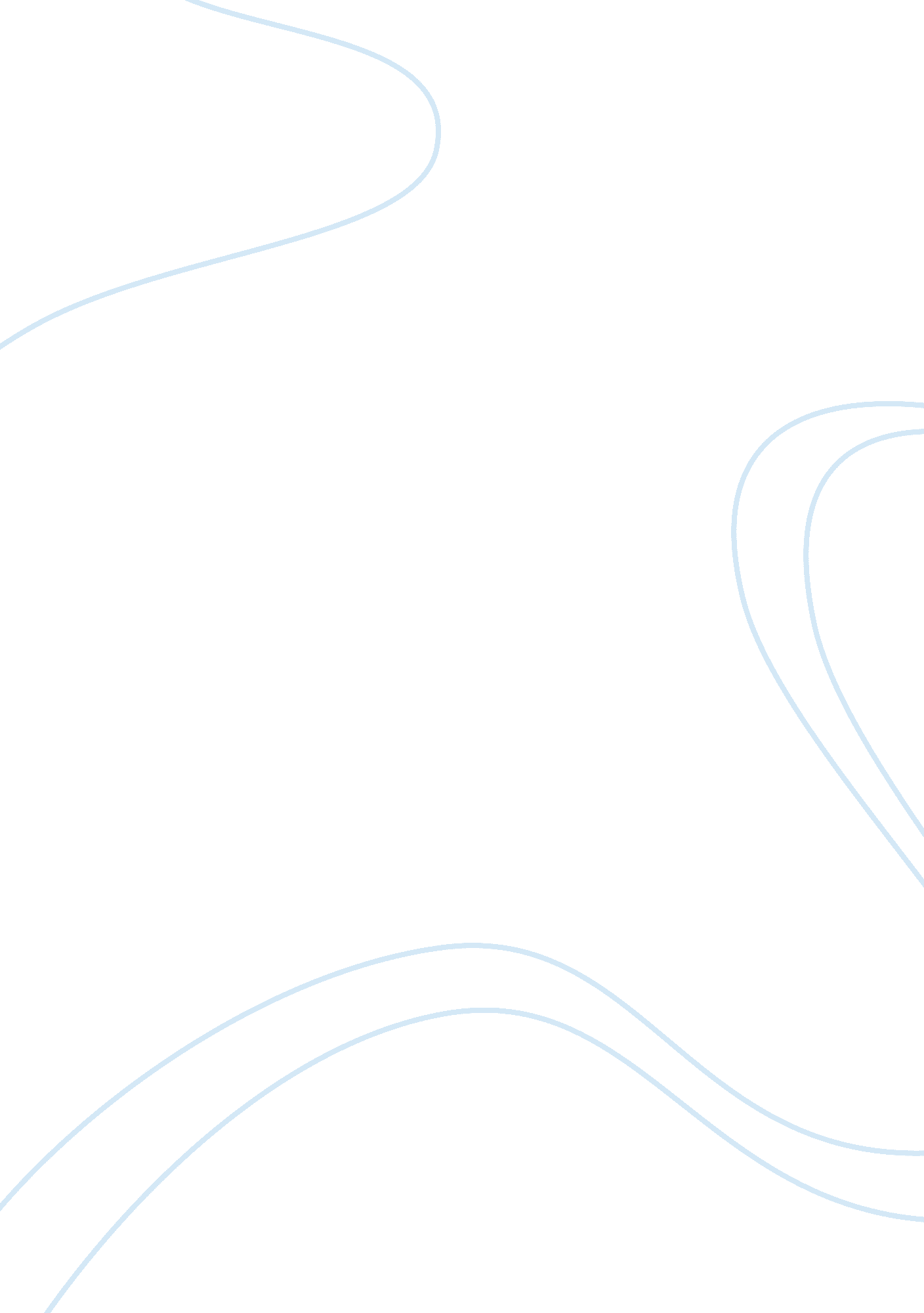 The exploitation of love and technologyTechnology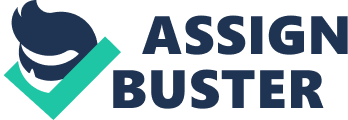 The key to maintain and establish a successful totalitarian society is through controlling the ideology toward personal relations and correctly using the advancement of technology for the " common good". In 1984, Big Brother advocates a totalitarian society through controlling love and relationships. The Party's ultimate motif remains to destroy the sense of love and care, in order to do away with family life so that Big Brother can practice ultimate control. Most of the time, " Chastity was as deep ingrained in [the girls] as Party loyalty. By careful early conditioning... The natural feeling had been driven out of them. (67). As children, the Party brainwashed females so they believed that a way to obtain loyalty towards the Party happened through chastity. If loyalty did not occur through chastity, the consequence that one would face lays In the Manliest of Truth. Julia faces these consequences, only to realize " Never again will you be capable of ordinary human feeling. Never again will you be capable of love, or friendship. " (Orwell 272). Although Julia took advantage of her freedom to love, the Party quickly took it away because procreation remains a duty for the Party only. Pronouncing no room for love, Big Brother advocates chastity, unless a citizen directs their love toward Oceania; on the other hand, Henry Ford holds a different view. Henry Ford preserves his reign in Brave New World by controlling the society's opinions over relationships and ultimate happiness to produce a sense of " ecstasy' for his citizens with the help of soma. This drug holds them from experiencing the emotions and wonder that beauty brings someone. Mustache even states, " There was a thing called Heaven; but they used to take morph and cocaine... The perfect drug. " (Huxley 53). Mustache suggests the falling of faith to console people, which led to the abuse of alcohol and drugs. This also consists with the orthodoxy and conditioning in Mustang's society. The Savage comes to the realization that unhappiness does not exist in the World State "[a]ND if anything unpleasant should somehow happen, why, there's always soma to give you a holiday.... You can carry at least half your morality about in a bottle... Soma is] Christianity without tears" (237-238). This need for a constant gratification through taking soma determines proof that the Controllers failed. The medication situates users in a fantasy, but in reality soma clouds their memory to create a delighted remembrance in an unhappy place. His Forwards substitutes happiness with the use of soma, unlike the more conservative Big Brother. In 1984, Big Brother exercises complete power by watching every move his citizens make through the advancement of technology, especially with the innovative spying devices. Winston acknowledges, " There was of course no way of knowing whether you were being watched at any given moment... You had to live in the assumption that every sound you made was attached every single move, which gave little to no room for defiance. The Party wants fear to drive the people into a trap of blind obedience. As Winston thought about Julia, he kept in mind that " It was terribly dangerous to let your thoughts wander when you were in any public place or within range of a telescopes. The smallest thing could give you away'(64). Although Winston thought he played the spy system well, the Party knew his every move all along. The Party's surveillance policies and technology are so advanced that even the slightest shudder can reveal a disobedient citizen. Big Brother maintains control through producing trepidation in his citizens, while Henry Ford uses early conditioning. In Brave New World, a Utopian society continues through the advancement of technology. His Forwards uses the innovative technology as a distraction, so his " perfectly' conditioned specimens obtain the ability to generate the illusion of a seemingly flawless and stable society. Lenin said, " But it's horrible,'... She was appalled by the rushing emptiness of the night... 'Let's turn on the radio. Quick! '... 'Skies are blue inside of you,' sang sixteen trembling allegrettos" (Huxley 90). The radio coincidentally plays that song as Bernard shows Lenin the bad storm stirring up on the English Channel. Technology covers the unpleasant parts of reality; consequently, the citizens become feeble and unaware to the genuine nature of life. Later in the novel, Lenin goes to the " GIRLS' DRESSING- ROOM Torrents of hot water... Eighty vibrato-vacuum massage machines were simultaneously kneading and sucking the firm and sunburns flesh of eighty superb female specimens... A machine was warbling out a super-cornet solo. " (36). These errs of a technological age shields the horrendous side effects of actually having advanced technology. Daily activities are much easier; one does not struggle in order to achieve what is needed. The ease within this life disguises the truth that lies behind it: " it's better in the mind to suffer the slings and arrows of outrageous fortune [rather than] abolish the slings and arrows" (238). Technology distracts the citizens from the non- pleasant reality; they do not understand unhappiness. In both cases, Big Brother and His Forwards maintain their complete reign over society wrought controlling the ideology toward personal relations and correctly using the advancement of technology for the good of society. While Big Brother dictates regulations through fear and apathy, His Forwards presents his ideas and advances with care. Both of the rulers do succeed in their leadership positions, but through different ways. 